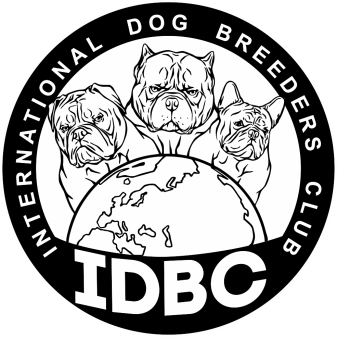 ЗАЯВЛЕНИЕ НА ПОЛУЧЕНИЕ ДУБЛИКАТА(заполняется на компьютере, либо печатными БОЛЬШИМИ буквами)Прошу выдать мне дубликат (выбрать из предложенного )Сертификата о регистрации собаки (Родословной) Кличка                                                                                  № IDBC                   Чип/клеймо Щенячьей карты (метрики щенка) Кличка                                                                                 № IDBC                    Чип/клеймо                        Сертификата  о регистрации названия Питомника Название питомника                                                                                           № регистрации Владелец: Адрес Владельца с индексомЗаводчик:Адрес Зав-ка и телефон:При запросе дубликата метрики щенка обязательно предоставить согласие заводчика в свободной форме с указанием ФИО Заводчика, его телефона  и подписи, для обратной связи с ним.Настоящим подтверждаю, что данная собака принадлежит только мне, я не имею обязательств перед заводчиком и другими третьими лицами  в отношении данной собаки.Заполнение данного заявления подтверждает добровольность пожертвования на развитие клуба, а так же, согласие на обработку и хранение персональных данных (ФИО, номер телефона и адрес для корреспонденции), которые будут использоваться для изготовления сертификатов___________________________________________________/________________________________                         (ФИО полностью )                                                                                                                      (подпись)Телефон:                                                              Дата заполнения _______________________Отправить на электронную почту: office.idbc@gmail.com